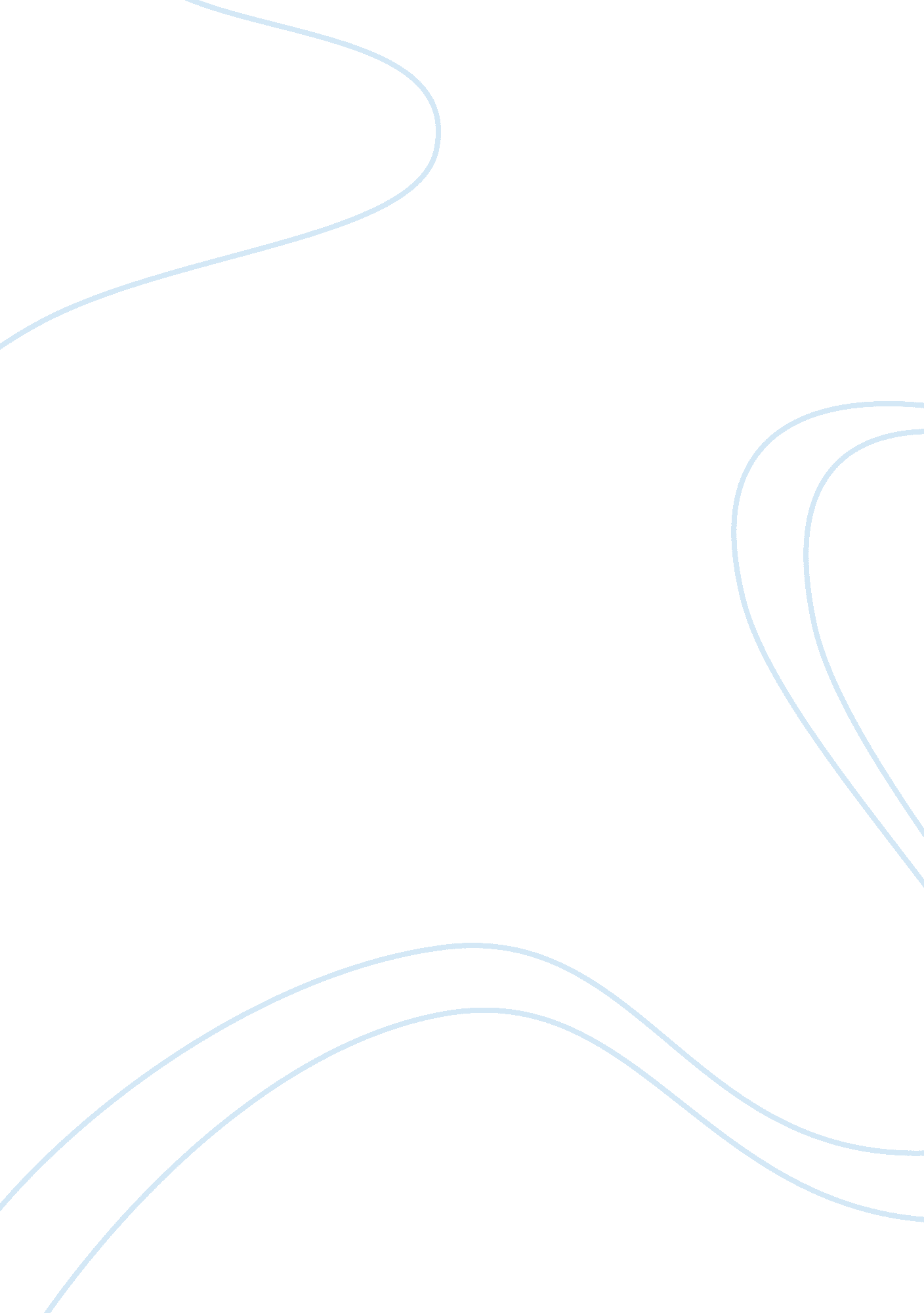 Corrigendum: terracem-2: a matlab interface for mapping and modeling marine and l...Health & Medicine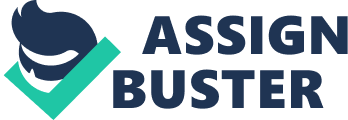 A Corrigendum on 
TerraceM-2: A Matlab ® Interface for Mapping and Modeling Marine and Lacustrine Terraces by Jara-Muñoz, J., Melnick, D., Pedoja, K., and Strecker, M. R. (2019). Front. Earth Sci. 7: 255. doi: 10. 3389/feart. 2019. 00255 In the original article, we neglected to include the funder German Israeli Foundation (GIF), Grant No. I-1280-301. 8/2014 to MS. In addition, we neglected to include our colleagues Amotz Agnon and Yaniv Darvasi in the acknowledgments in the published article. The corrected Acknowledgments Statement appears below. We thank Peru Bilbao, Simone Racano, José-Miguel Martínez, Gino de Gelder, and Sedigheh Farahi for valuable suggestions and bug reports that helped improving TerraceM-2, and Marco Meschis for insights on the synchronous correlation method. The TerraceM-2 codes and scripts are included in the Supporting Information and available at www. terracem. com . We would also like to thank Prof. Amotz Agnon and Yaniv Darvasi from the Institute of Earth Sciences of the Hebrew University of Jerusalem that surveyed the drone topography in Israel and introduced the authors on the geology and geomorphology of the Dead Sea. The authors apologize for this error and state that this does not change the scientific conclusions of the article in any way. The original article has been updated. 